О проекте закона Республики Саха (Якутия) «О бюджете Территориального фонда обязательного медицинского страхования Республики Саха (Якутия) на 2020 год и на плановый период 2021 и 2022 годов»Государственное Собрание (Ил Тумэн) Республики Саха (Якутия)                                      п о с т а н о в л я е т:1. Принять в первом чтении проект закона Республики Саха (Якутия) «О бюджете Территориального фонда обязательного медицинского страхования Республики Саха (Якутия) на 2020 год и на плановый период 2021 и 2022 годов», внесенный Правительством Республики Саха (Якутия).2. Рекомендовать Правительству Республики Саха (Якутия) (В.В.Солодов) проработать вопрос по пересмотру системы распределения субвенций из Федерального фонда обязательного медицинского страхования бюджетам территориальных фондов обязательного медицинского страхования, в том числе в части корректировки методики распределения субвенций, предоставляемых из бюджета Федерального фонда обязательного медицинского страхования бюджетам территориальных фондов обязательного медицинского страхования на осуществление переданных органам государственной власти субъектов Российской Федерации полномочий Российской Федерации в сфере обязательного медицинского страхования, утвержденную постановлением Правительства Российской Федерации от 5 мая 2012 года № 462, в части снятия предельного значения коэффициента ценовой дифференциации бюджетных услуг, принимаемого в расчет коэффициента дифференциации. 3. Направить указанный законопроект Главе Республики Саха (Якутия), в Правительство Республики Саха (Якутия), Прокуратуру Республики Саха (Якутия), Управление Министерства юстиции Российской Федерации по Республике Саха (Якутия), народным депутатам Республики Саха (Якутия), в представительные органы муниципальных образований, региональные отделения политических партий для замечаний и предложений.Установить, что замечания и предложения к указанному законопроекту направляются в постоянный комитет Государственного Собрания (Ил Тумэн)                         Республики Саха (Якутия) по бюджету, финансам, налоговой и ценовой политике, вопросам собственности и приватизации до 4 декабря 2019 года.4. Поручить постоянному комитету Государственного Собрания (Ил Тумэн) Республики Саха (Якутия) по бюджету, финансам, налоговой и ценовой политике, вопросам собственности и приватизации (Ю.М.Николаев) доработать указанный законопроект с учетом поступивших замечаний и предложений и внести его на рассмотрение Государственного Собрания (Ил Тумэн) Республики Саха (Якутия)                        во втором чтении.5. Настоящее постановление вступает в силу с момента его принятия.Председатель Государственного Собрания   (Ил Тумэн) Республики Саха (Якутия) 					П.ГОГОЛЕВг.Якутск, 21 ноября 2019 года             ГС № 318-VI                        ГОСУДАРСТВЕННОЕ СОБРАНИЕ(ИЛ ТУМЭН)РЕСПУБЛИКИ САХА (ЯКУТИЯ)                          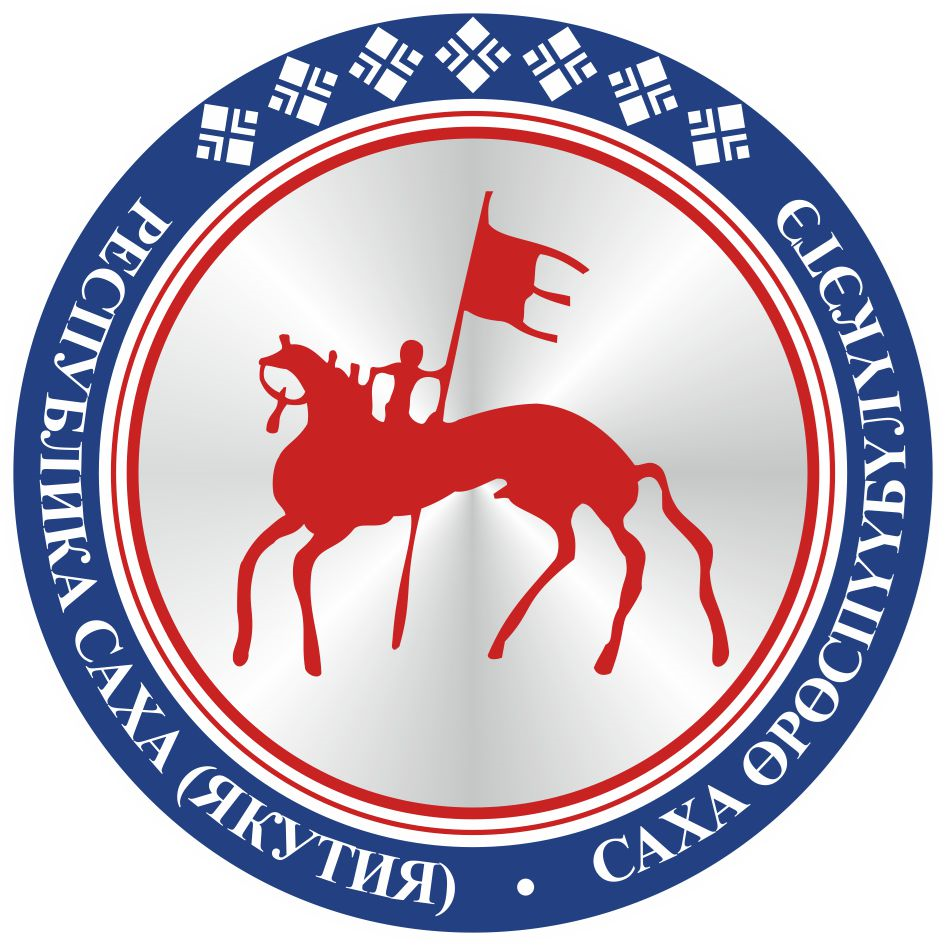                                       САХА  ЈРЈСПҐҐБҐЛҐКЭТИНИЛ ТYMЭНЭ                                                                      П О С Т А Н О В Л Е Н И ЕУ У Р А А Х